В соответствии с пунктами 3 и 4 статьи 69.2 Бюджетного кодекса Российской Федерации, подпункта 3 пункта 7 статьи 9.2 Федерального закона «О некоммерческих организациях» от 12.01.1996 г. № 7-ФЗ и пункта 3 части 5 статьи 4 Федерального закона «Об автономных учреждениях» от 03.11.2006 г. №174-ФЗ, п о с т а н о в л я ю:Внести изменение в постановление и.о. главы от 10.01.2022 г. № 01-03-4/2 «Об утверждении Положения о формировании муниципального задания на оказание муниципальных услуг (выполнение работ) в отношении муниципальных учреждений и финансового обеспечения выполнения муниципального задания»: Абзац  2   Пункта  6.   Приложения   к   постановлению  изложить в следующей редакции: «Предварительный отчет о выполнении муниципального задания, формируемый в соответствии с приложением № 2 к настоящему Положению предоставляется за I квартал, полугодие, 9 месяцев (для образовательных учреждений МО «Ленский район» отчетный период – полугодие) в срок до 15 числа месяца, следующего за отчетным, предварительный за год в срок до 30 ноября в текущем году, итоговый за год в срок до 15 февраля следующего года».Главному специалисту управления делами (Иванская Е. С.) опубликовать данное постановление в средствах массовой информации и обеспечить размещение на официальном сайте муниципального образования «Ленский район».3. Контроль исполнения   настоящего   постановления   возложить   на заместителя  главы по  инвестиционной и экономической политике Черепанова А.В.Муниципальное образование«ЛЕНСКИЙ РАЙОН»Республики Саха (Якутия)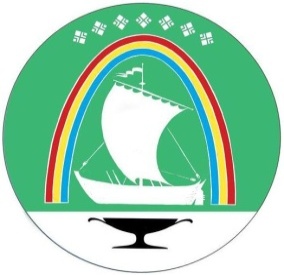 Саха Өрөспүүбүлүкэтин «ЛЕНСКЭЙ ОРОЙУОН» муниципальнайтэриллиитэПОСТАНОВЛЕНИЕ                  УУРААХг. Ленск                      Ленскэй кот «16» __февраля_ 2022 года                                     №   __01-03-65/2__от «16» __февраля_ 2022 года                                     №   __01-03-65/2__О внесении изменений в постановление и.о. главы от 10.01.2022 года № 01-03-4/2О внесении изменений в постановление и.о. главы от 10.01.2022 года № 01-03-4/2О внесении изменений в постановление и.о. главы от 10.01.2022 года № 01-03-4/2Глава                                                                                                                                                                                           Ж.Ж. Абильманов